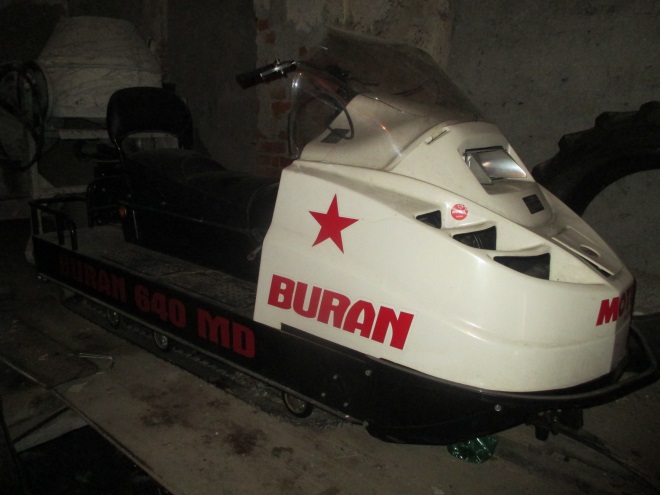 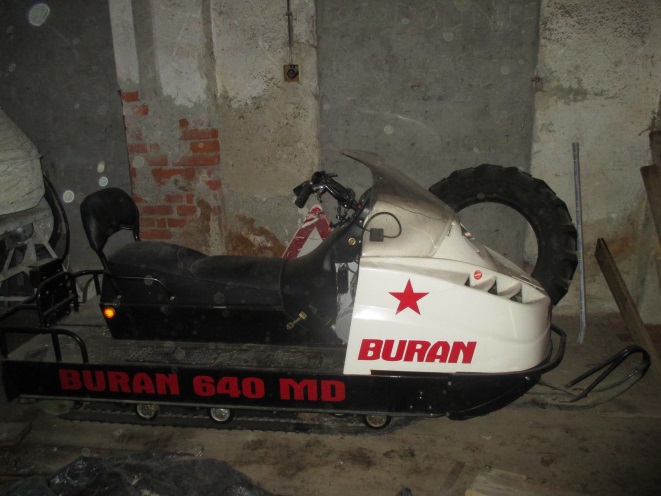 Obec Domašov nad Bystřicí prodávásněžný skútr Buran SB-640MDpořízen v únoru roku 2007 typ: RM 3 – 640 vpředu jedna lyže, šířka 225 mmvzadu dva pryžové pásy, šířka 380 mmpořizovací cena 160000,- prodejní cena 20000,-Nabídku podejte v uzavřené obálce označené – Neotvírat – sněžný skútr – na adresu Obecní úřad Domašov nad Bystřicí, Náměstí 35, 783 06 Domašov nad Bystřicí do 30. 4. 2018.